See images to use on social media on next page English Social Media Graphic: 1080 x 608: (right click on the image and ‘save as picture’ to use)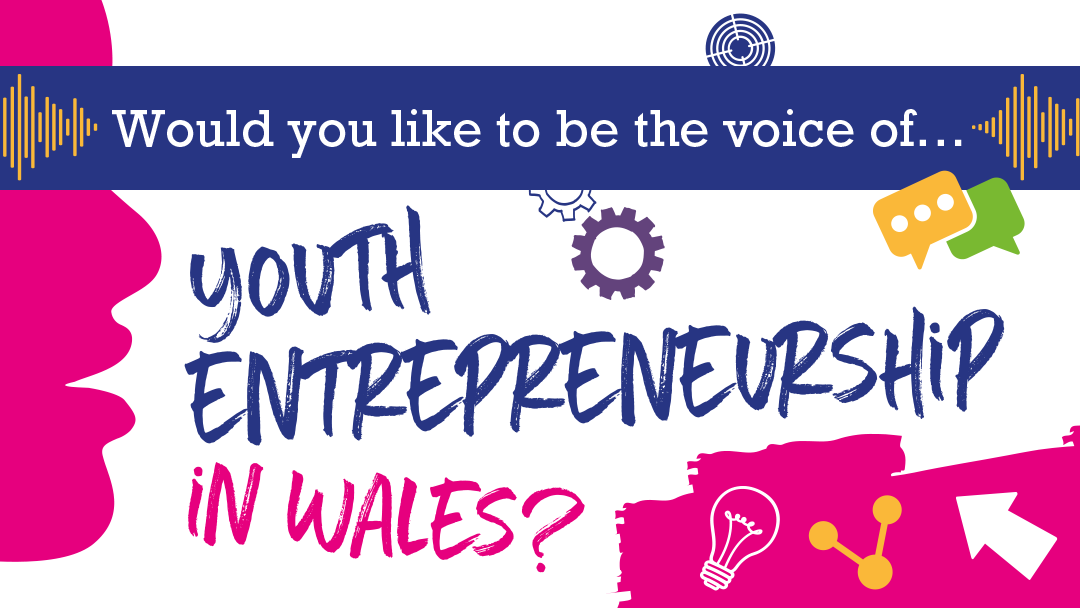 English Social Media Graphic: 1080 x 1080: (right click on the image and ‘save as picture’ to use)
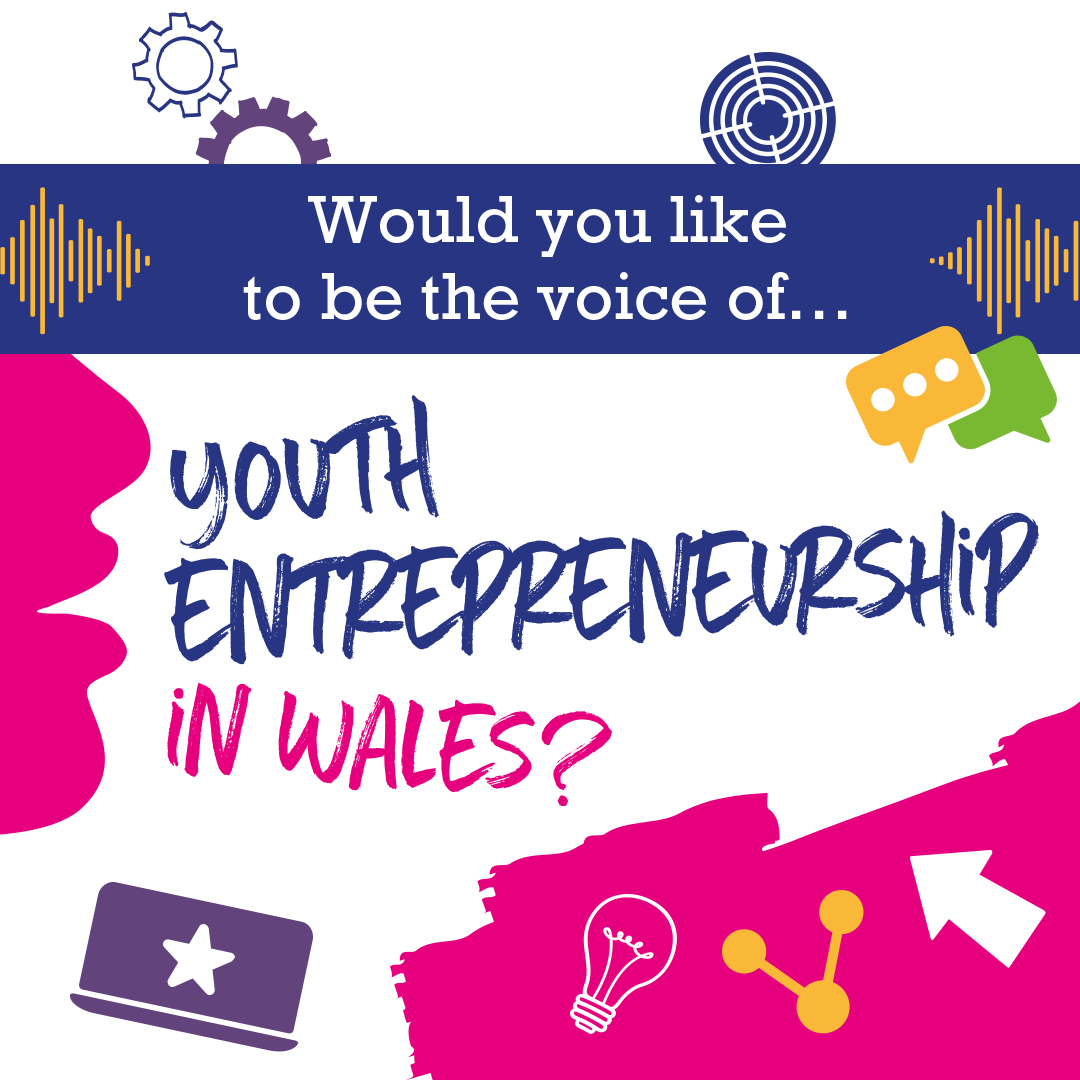 Welsh Social Media Graphic: 1080 x 608: (right click on the image and ‘save as picture’ to use)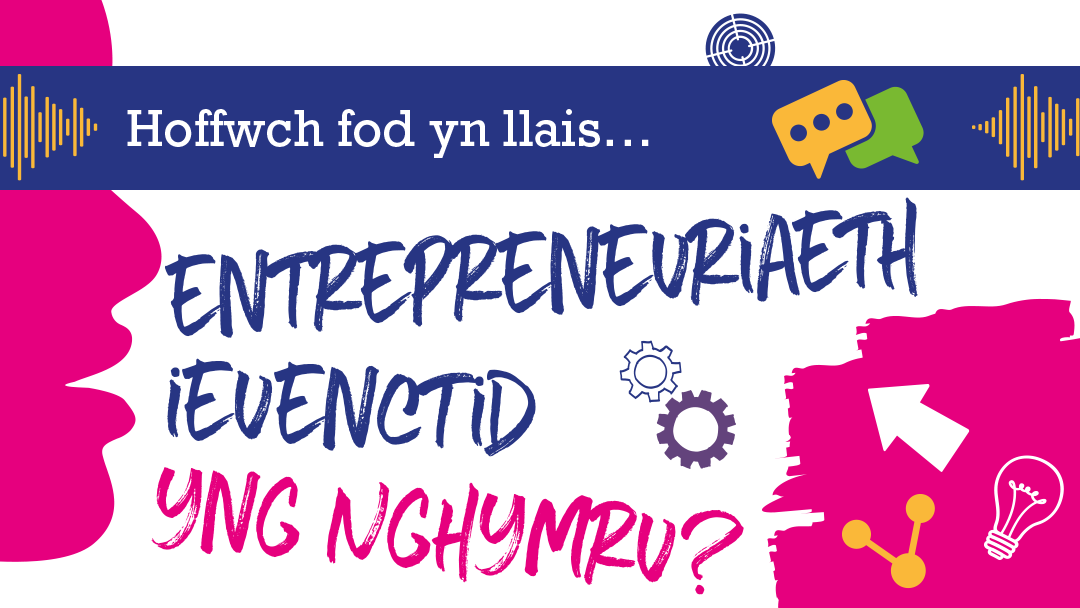 Welsh Social Media Graphic: 1080 x 1080: (right click on the image and ‘save as picture’ to use) 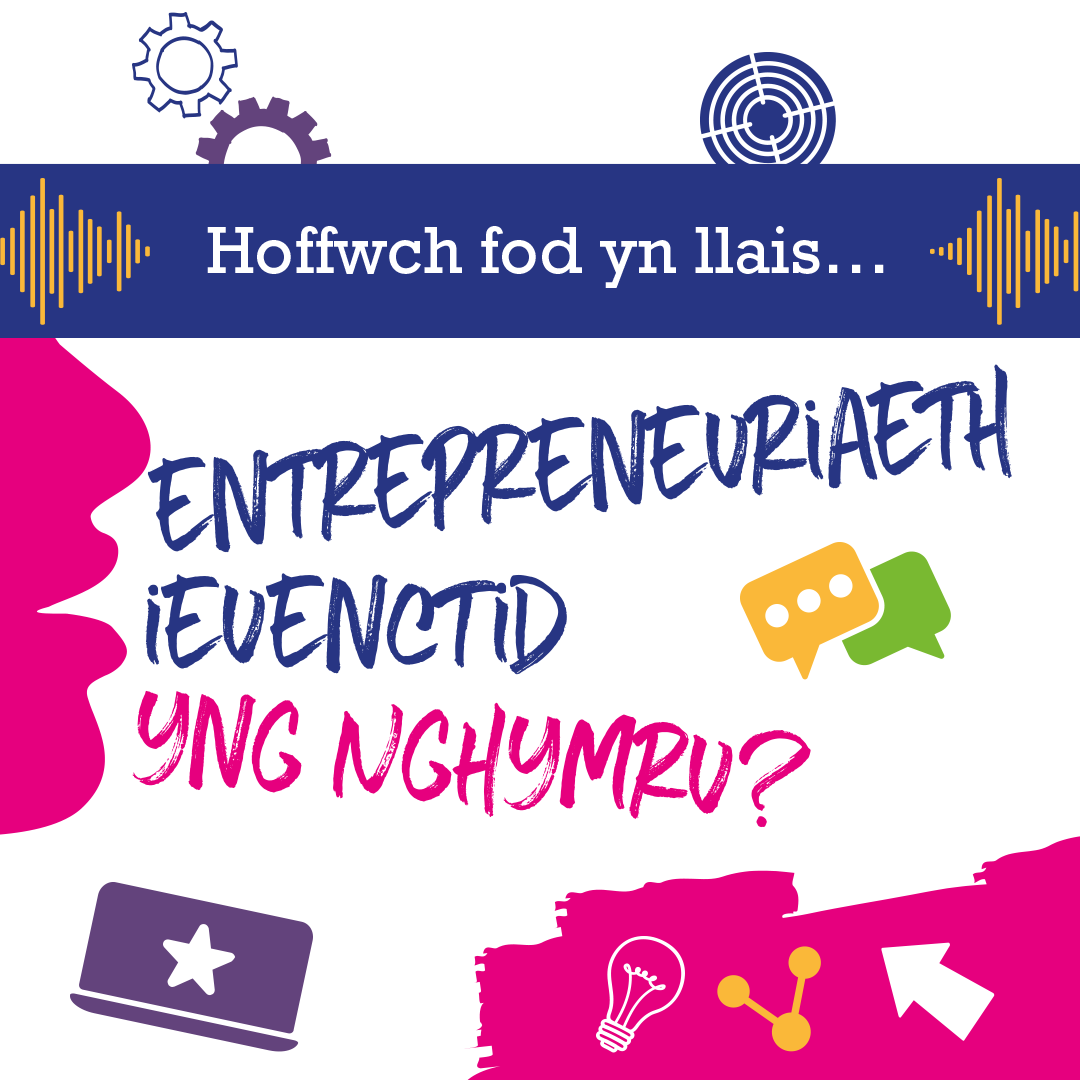 Partner resources for sharing the Youth Entrepreneurship Agent opportunities to their networks.Partner resources for sharing the Youth Entrepreneurship Agent opportunities to their networks.Partner resources for sharing the Youth Entrepreneurship Agent opportunities to their networks.Partner resources for sharing the Youth Entrepreneurship Agent opportunities to their networks.ResourceFormatEnglish Welsh 
Suggested messages for social media, please feel free to adapt to suit your usual tone/messagingWord Doc – Text to copy/pasteA4 Leaflet (2 sided)PDFA5 Leaflet PDF